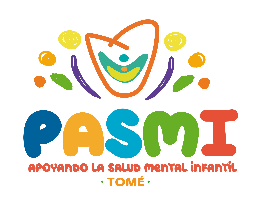 FORMULARIO DE DERIVACION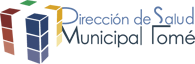 Programa PASMI – ToméFecha de derivación: 	/ 	/ 	Nombre completo del niño o niña:Rut:  	Edad:           años y          meses	Fecha de nacimiento:    /    / Domicilio:			 Establecimiento educacional:  		Adulto responsable (padre, madre, cuidador, otro):Rut:	 Motivo de derivación:Contacto telefónico:  	Otros   programas   que   intervienen   con   el   núcleo   familiar  (niño/a   padres   o cuidadores): 	Programa y/o centro del cual deriva (Salud, Educación, Municipio, SENAME, otro):Adjuntar documento (anexo) según necesidad y programa que derive (campo sugerido).Nombre y firma de profesional responsable